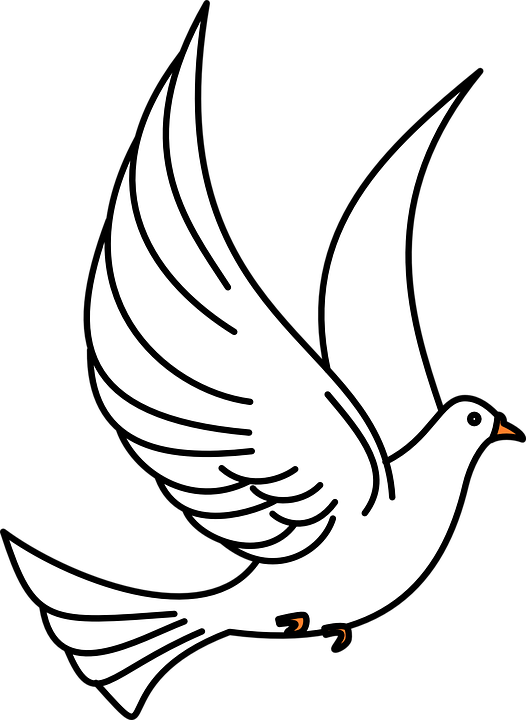 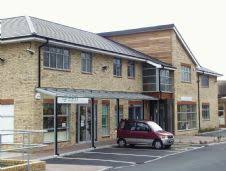 NEWSLETTER Spring 2019